Формирование чувства доброты и милосердия у детей старшего дошкольного возраста.Подготовили Аристова М.В, Дружинина С.В.Доброта и милосердие – это высочайшие нравственные ценности. В них проявляются гармония чувств, мыслей, поступков, активное противостояние всему дурному, готовность помочь кому-нибудь или простить кого-либо из сострадания.В раннем детстве, когда еще только начинает формироваться в человеке все человеческое, воспитание добрых чувств приобретает особое значение.Дети добры по своей природе, но бесценное зерно доброго требует постоянного ухода, иначе оно может не прорасти. Обязанность и долг взрослых, родителей и педагогов, - учить маленького человека и мыслить, и чувствовать, и действовать по законам добрых человеческих отношений, по законам милосердия. То, какой чувственный опыт получает ребенок в первые годы жизни – опыт доброты или жестокости – не может не сказаться на дальнейшем становлении его личности.          В своей работе по формированию чувства доброты у воспитанников дошкольного возраста, с самого раннего возраста проводим беседы, в которых делаем акцент на таких нравственных аспектах: как проявление доброты, великодушия, чувства сострадания.  Вместе с родителями, участвуем в благотворительных акциях: Всероссийская акция «Нарисуй Защитника Отечества» и «Тепло для героя», направленная на выражение благодарности и уважения к нашим героям, в которой наша группа также приняла активное участие. Ребята положили в посылку помимо продовольственных товаров письма и открытки, в которых выразили свою благодарность за службу, за защиту нашей Родины, за мир и покой в нашей стране. Ежегодно участвуем в акции «Открытка - ветерану», это способствует воспитанию у детей чувства патриотизма, уважения к людям старшего поколения, чувства гордости за свою страну, народ, свою историю. Также принимаем участие в ежегодных акциях «Неделя добрых дел», «Покорми птиц зимой», «Собери мусор на участке». Вся наша педагогическая деятельность с детьми в режимных моментах, прогулках, занятиях построена на развитии в детях чувства доброжелательности и милосердия.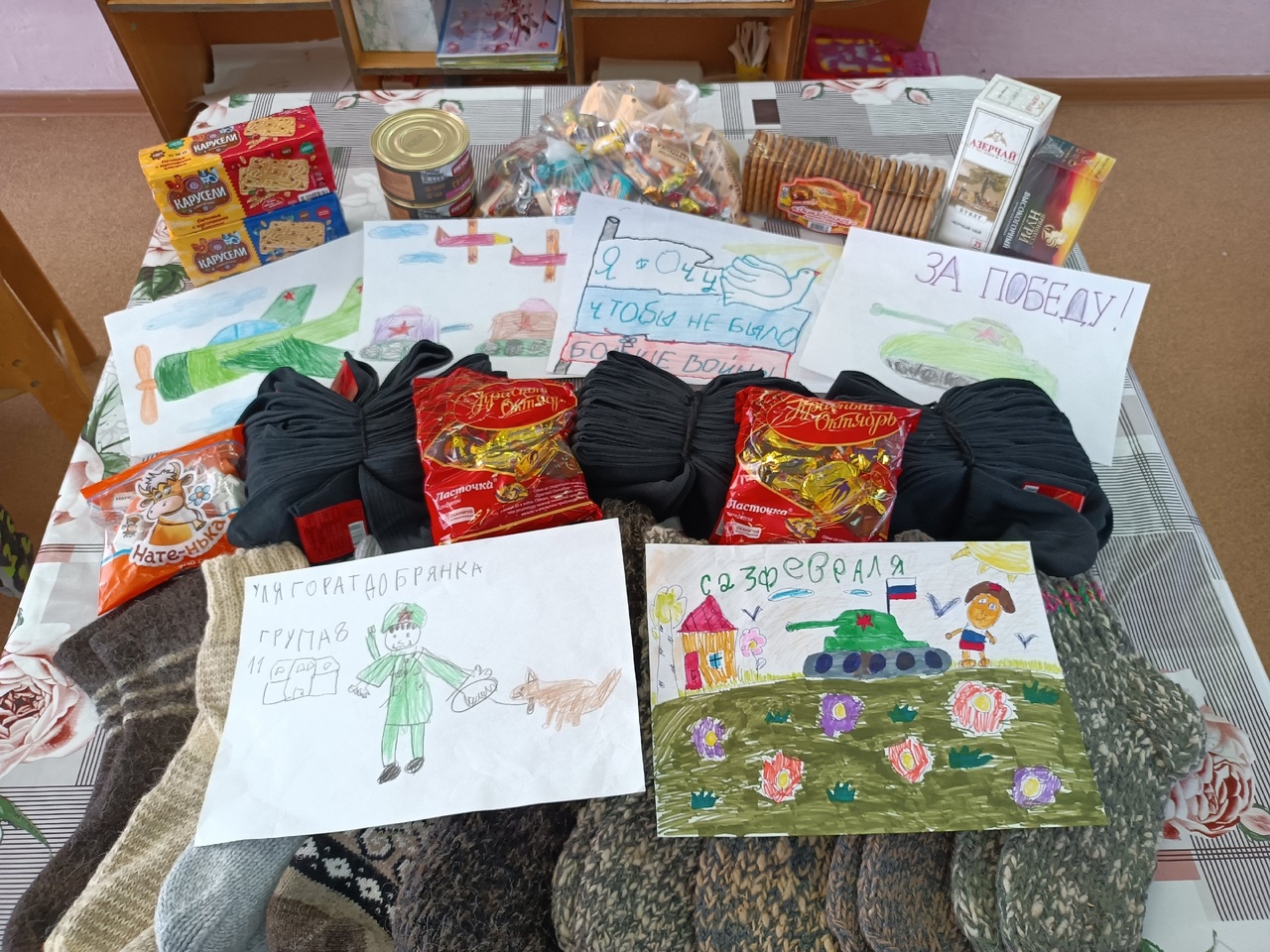 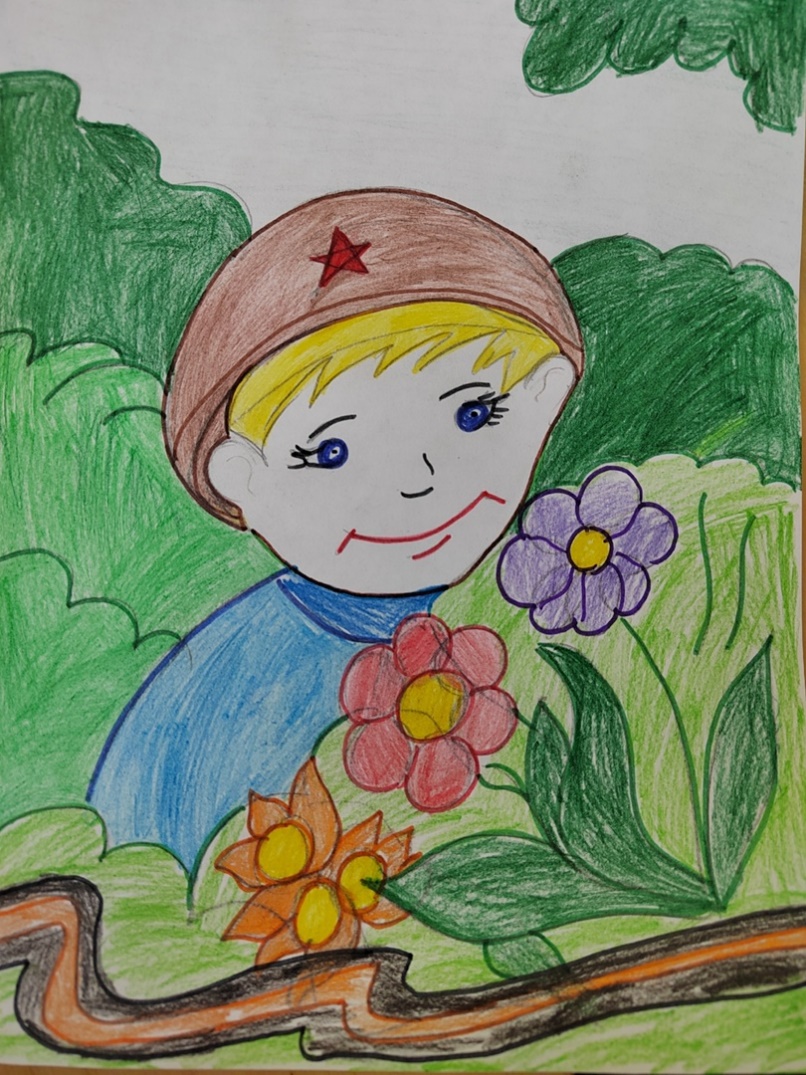 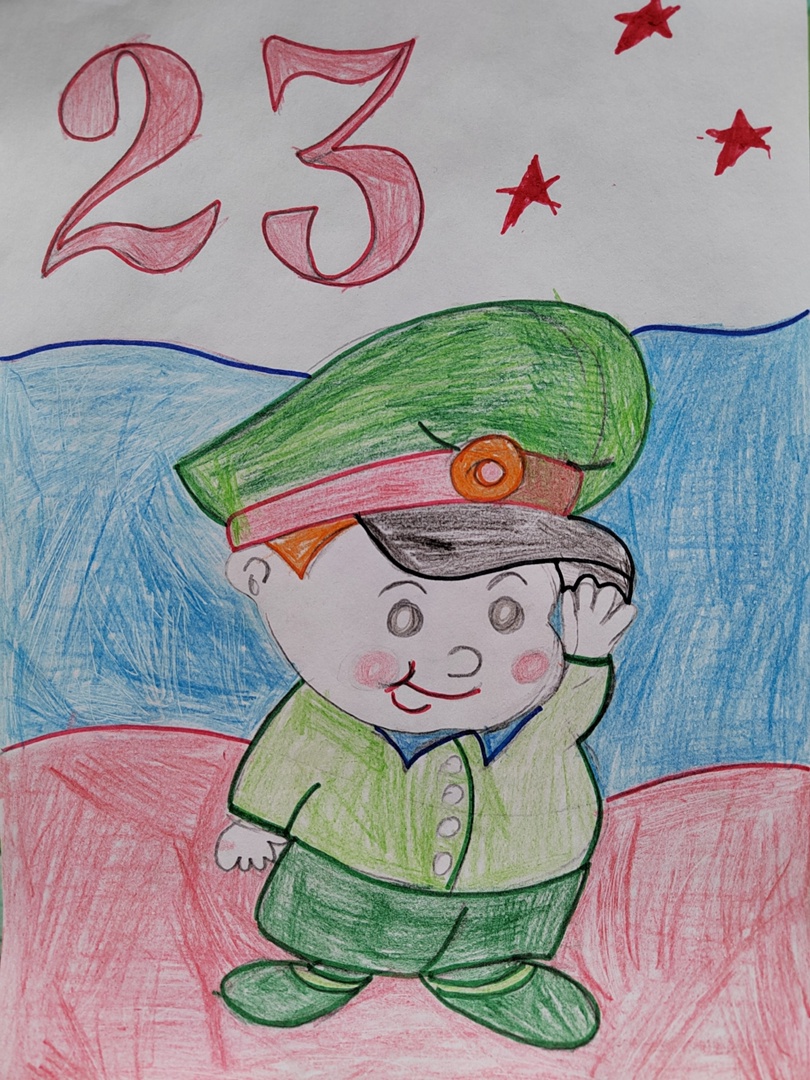 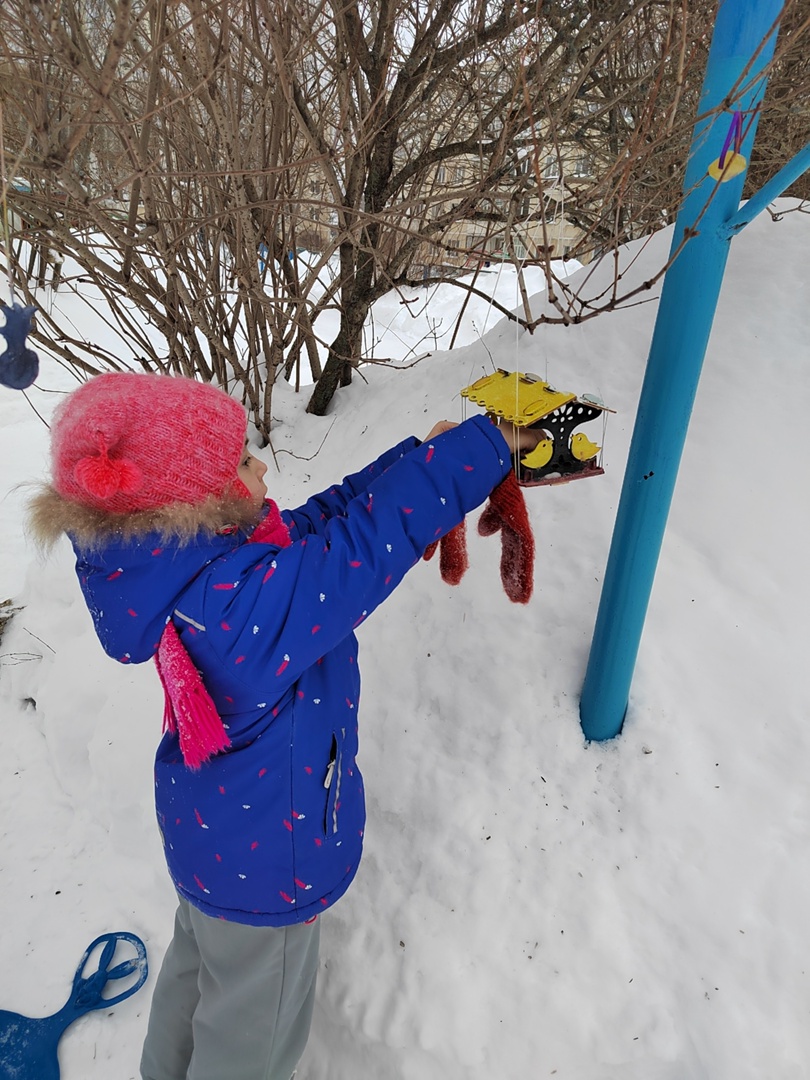 